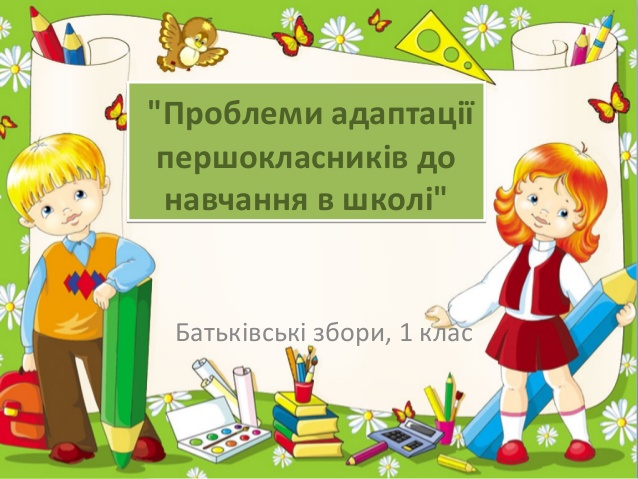 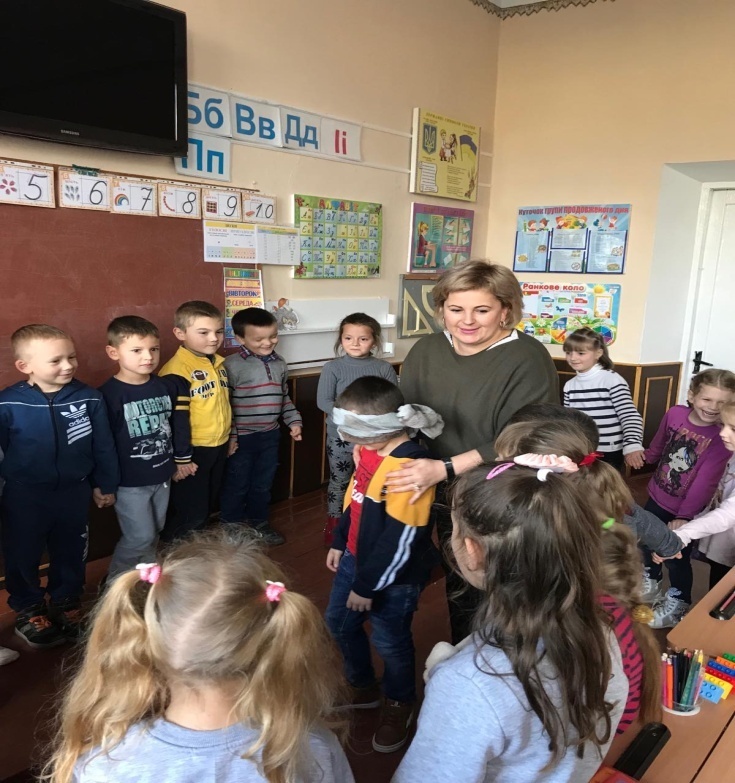            Заняття №2.  Вправа «Чий голос?»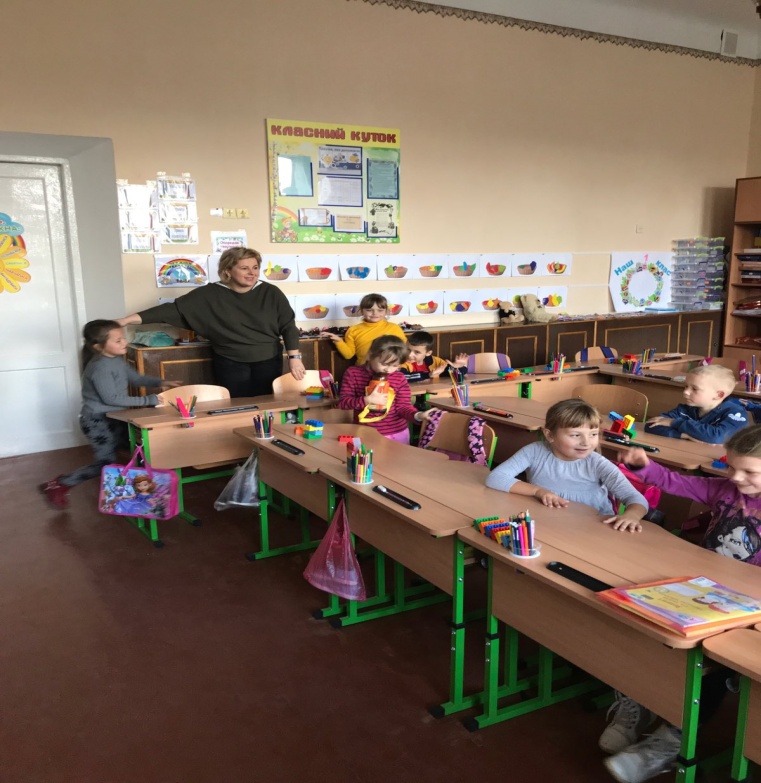                    Заняття №2. Вправа «Упізнайте один  одного»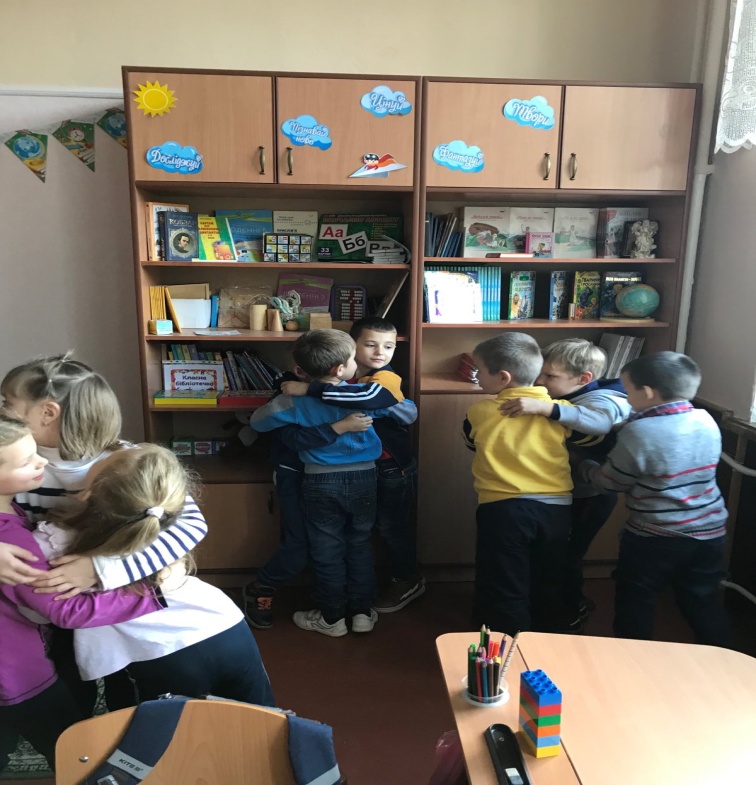 Заняття №2. Вправа «Маленькі кульки»    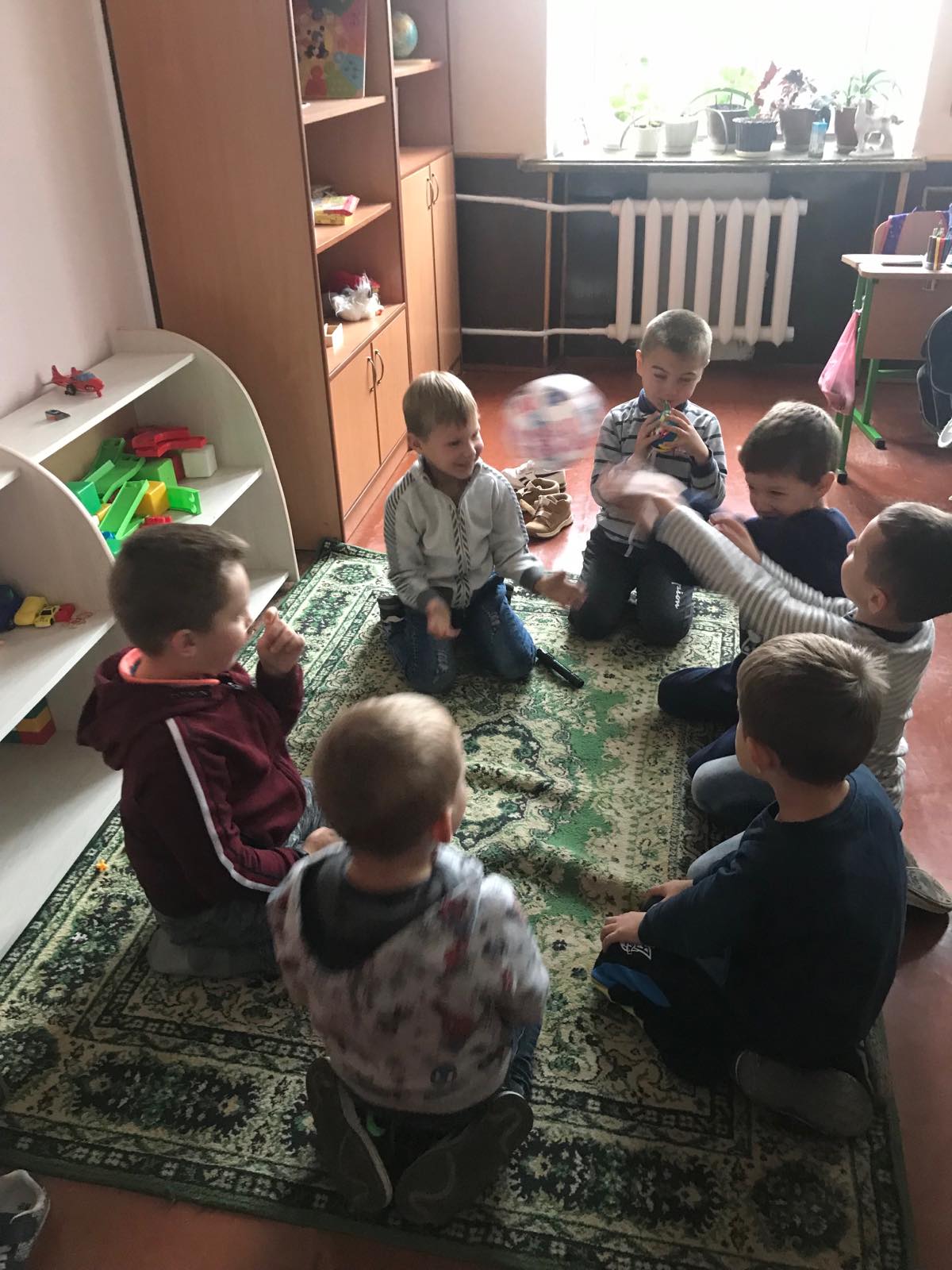                                                   Заняття №2. Вправа «Хто ти?»Заняття №3.Вправа «Кого не стало?»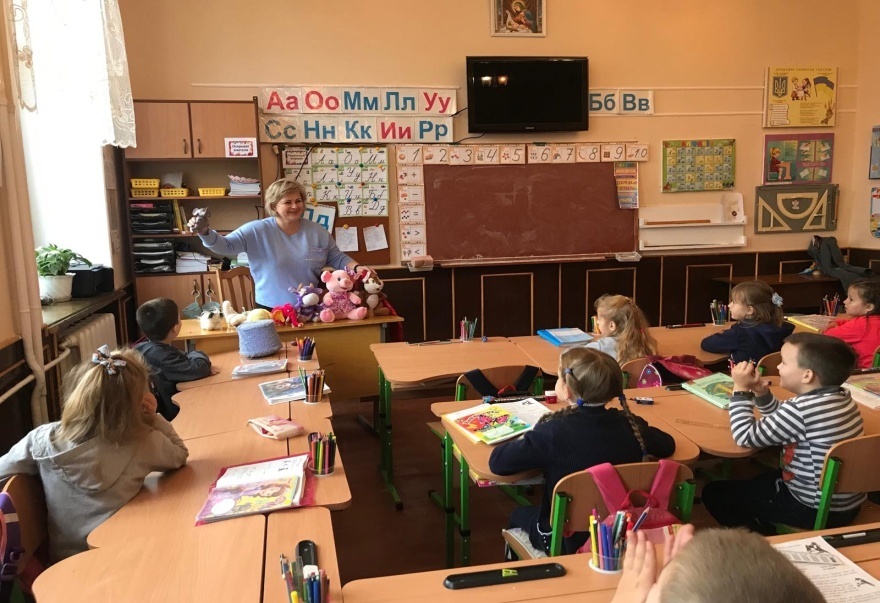 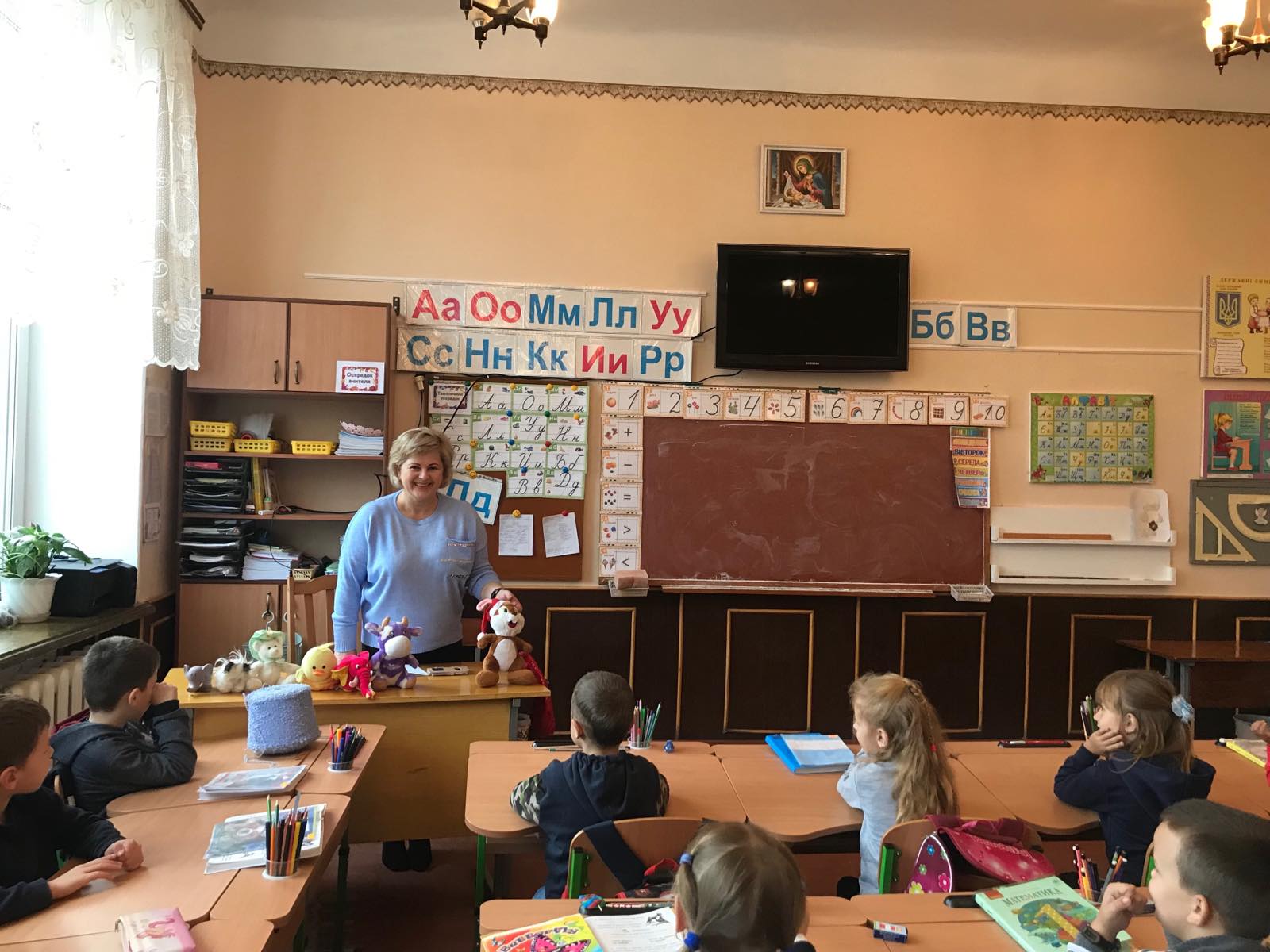 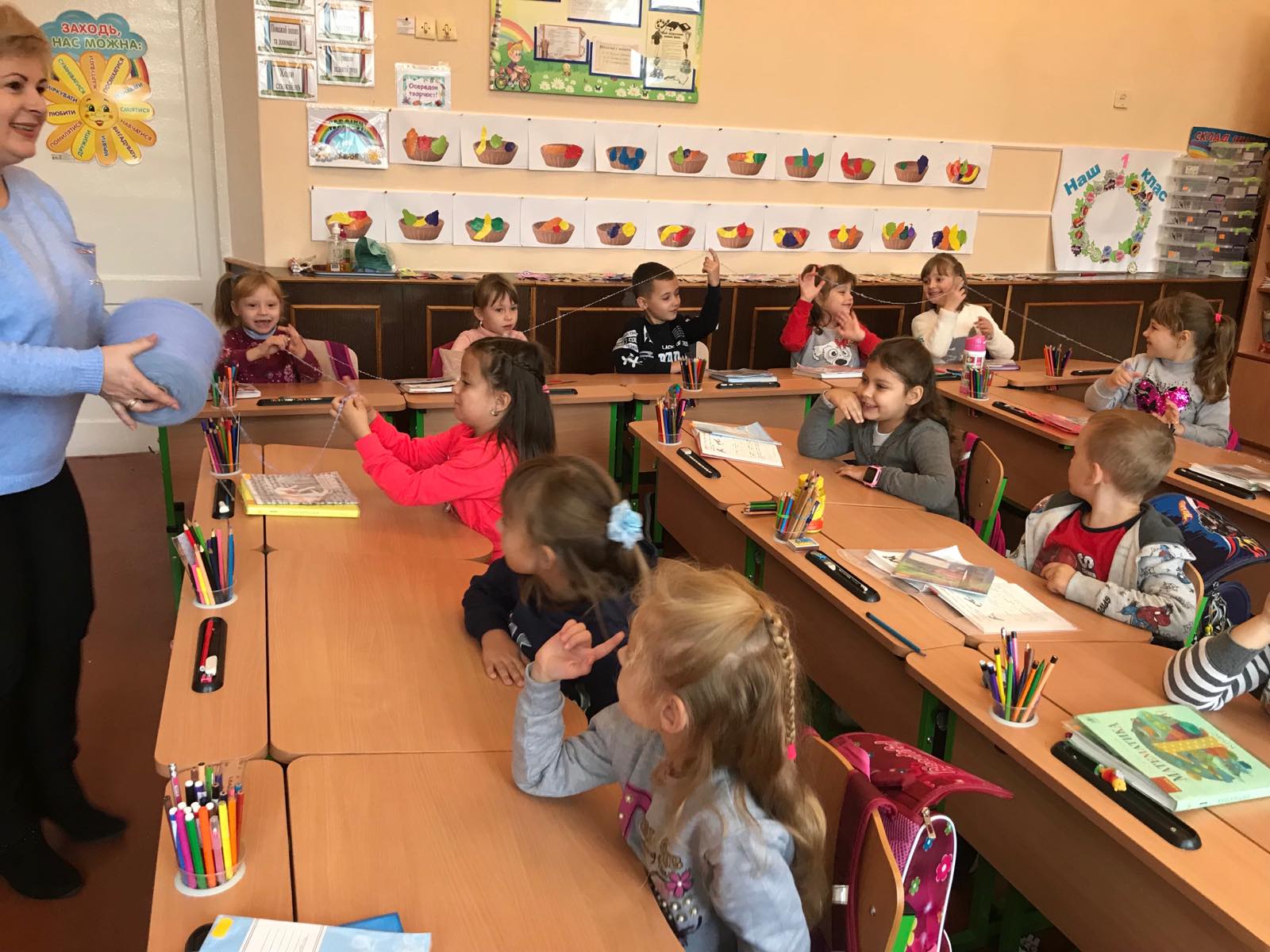 Заняття 3. Вправа «Чарівний клубок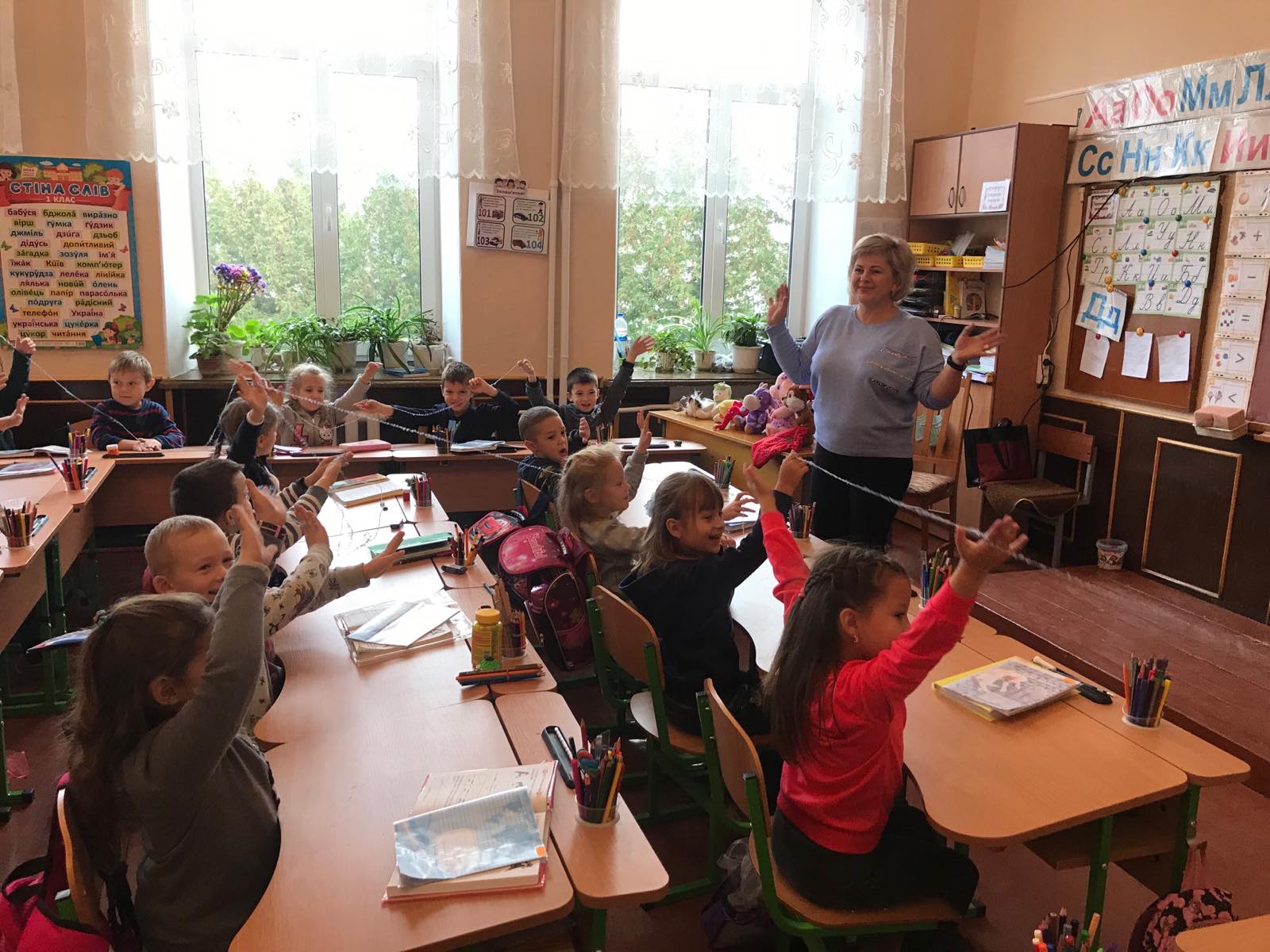 Заняття 3. Вправа «Чарівний клубок»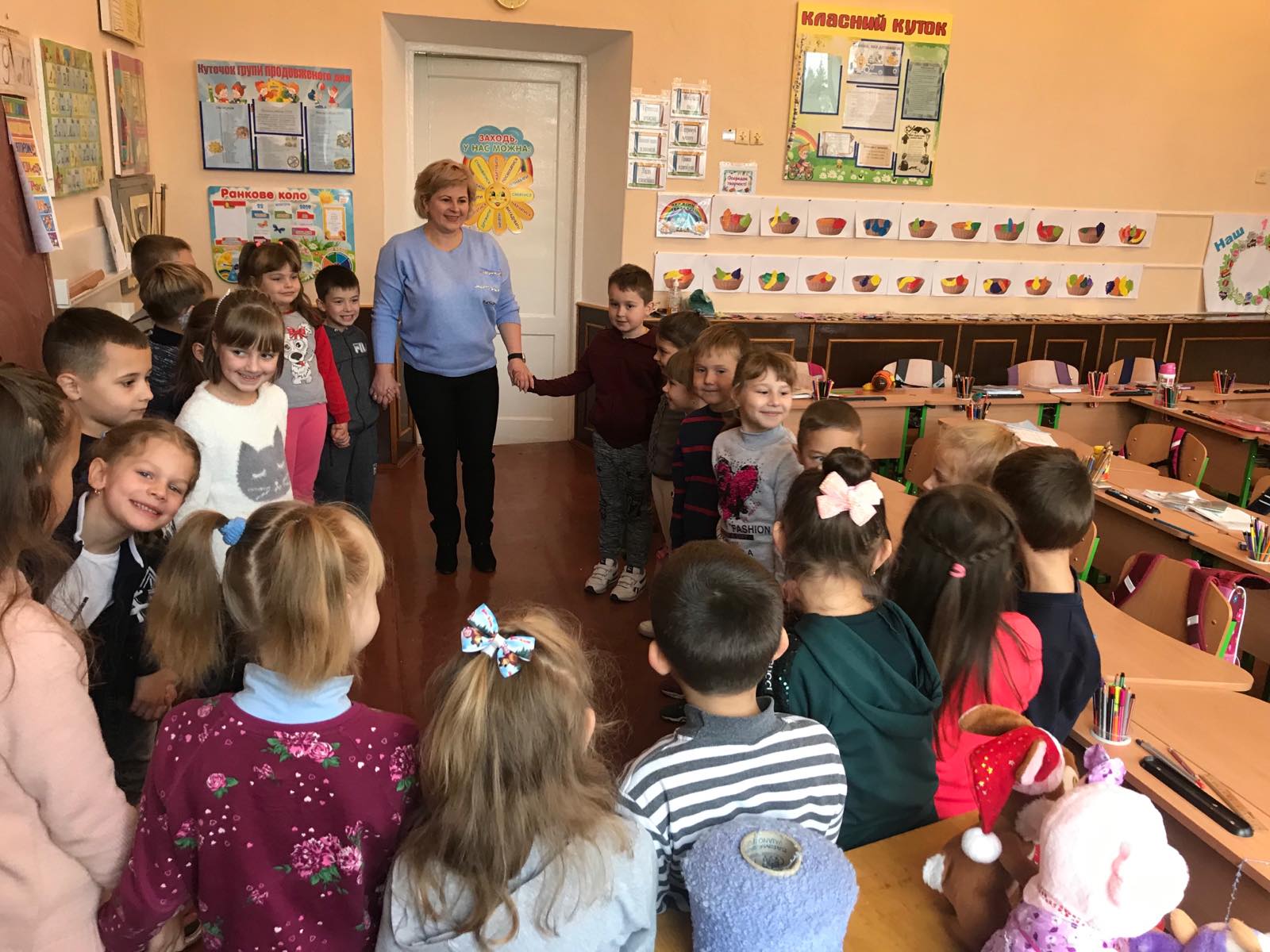 Заняття №6    Вправа «Усмішка по колу»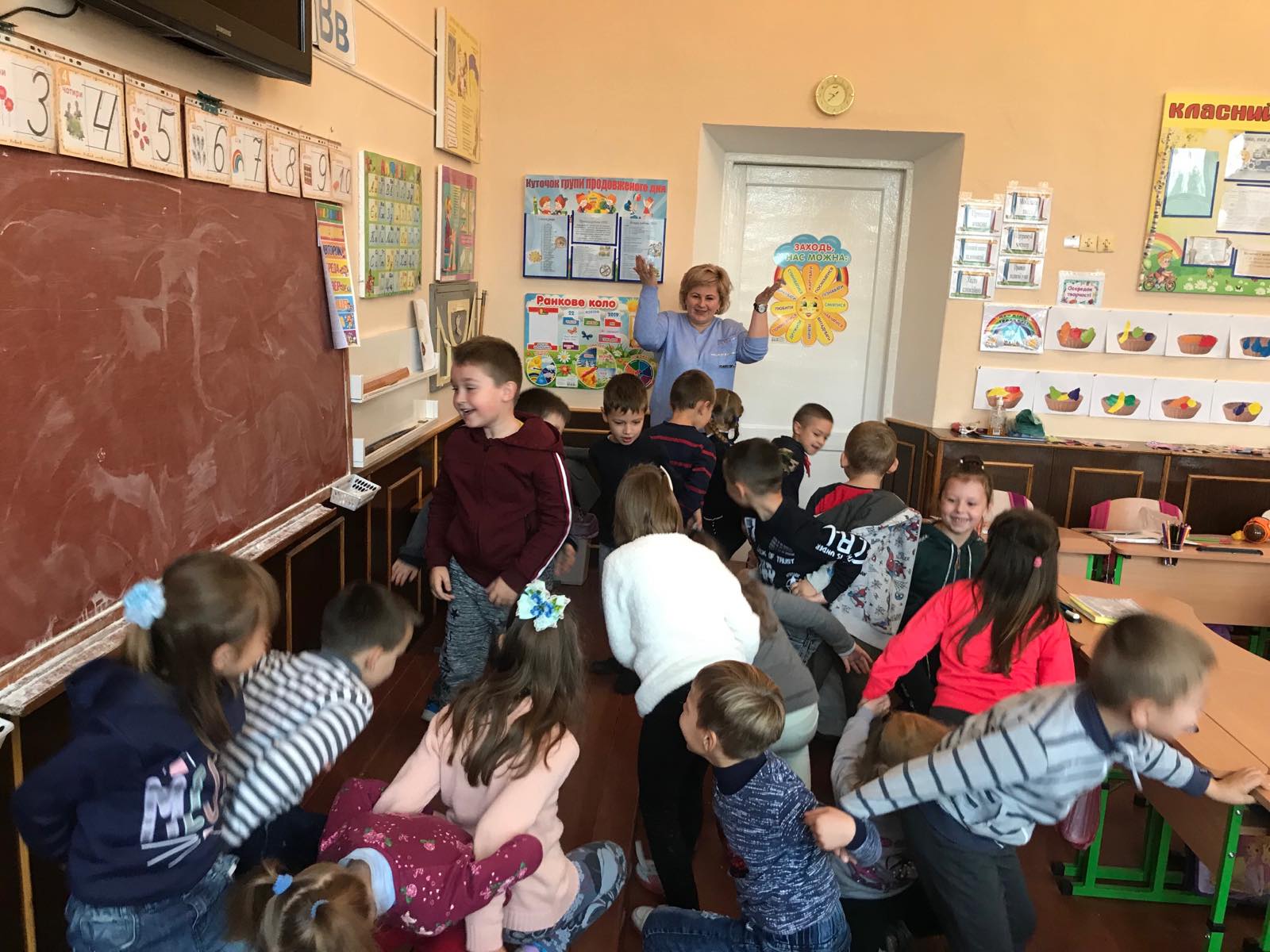 Заняття №6      Вправа «Друг до друга»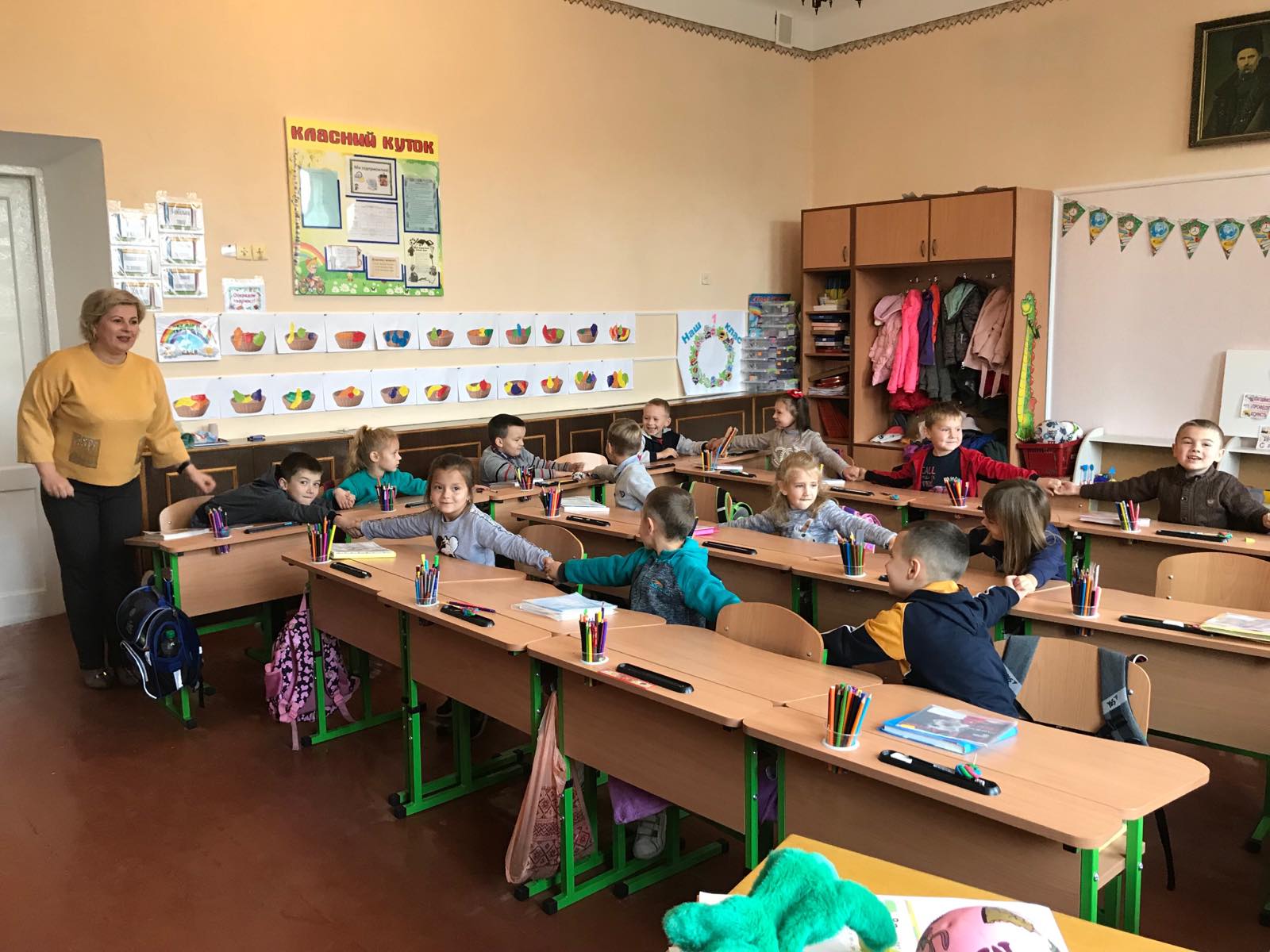 Заняття №7.  Вправа «Коло дружби»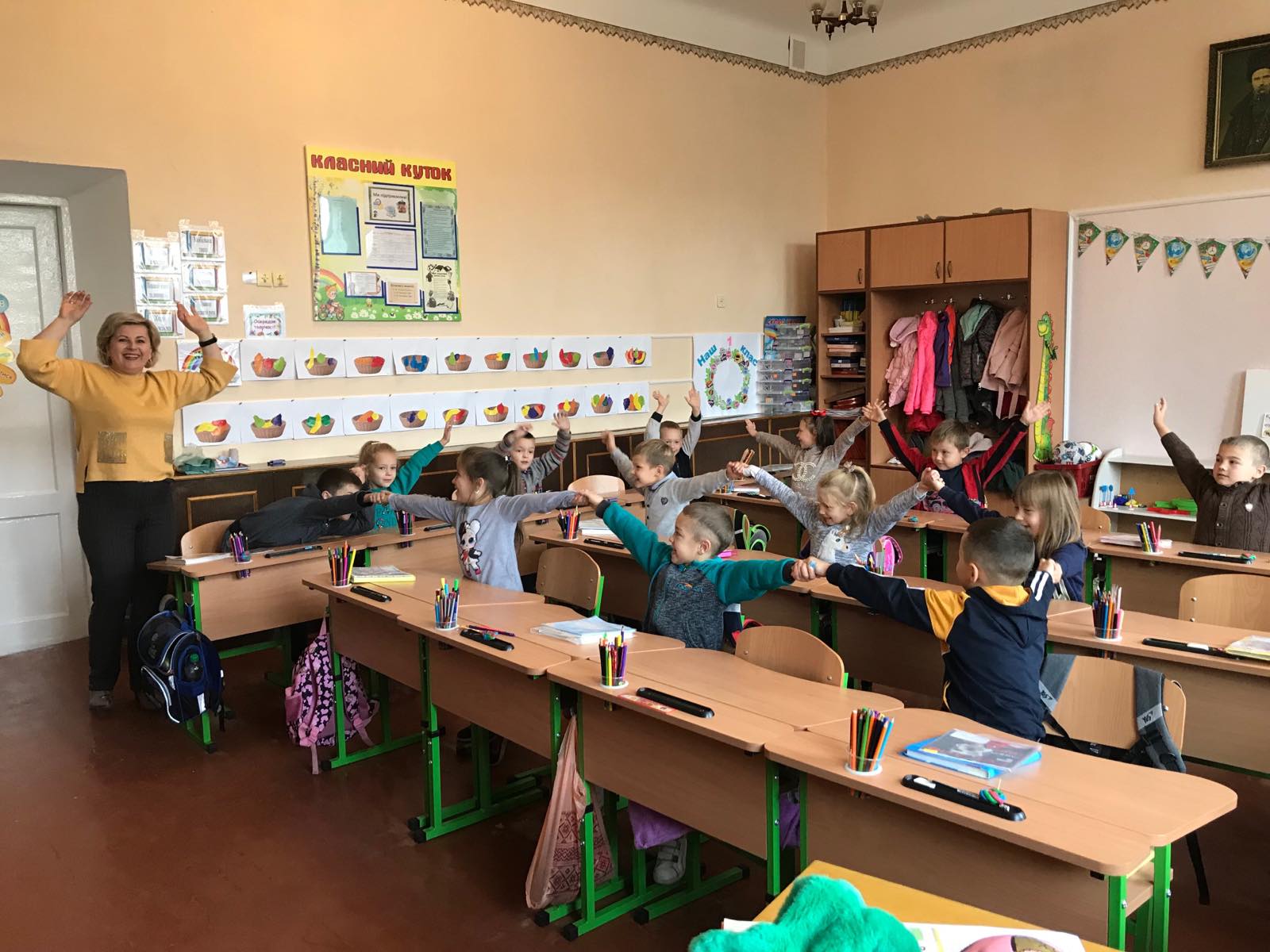 Заняття №7.  Вправа «Коло дружби»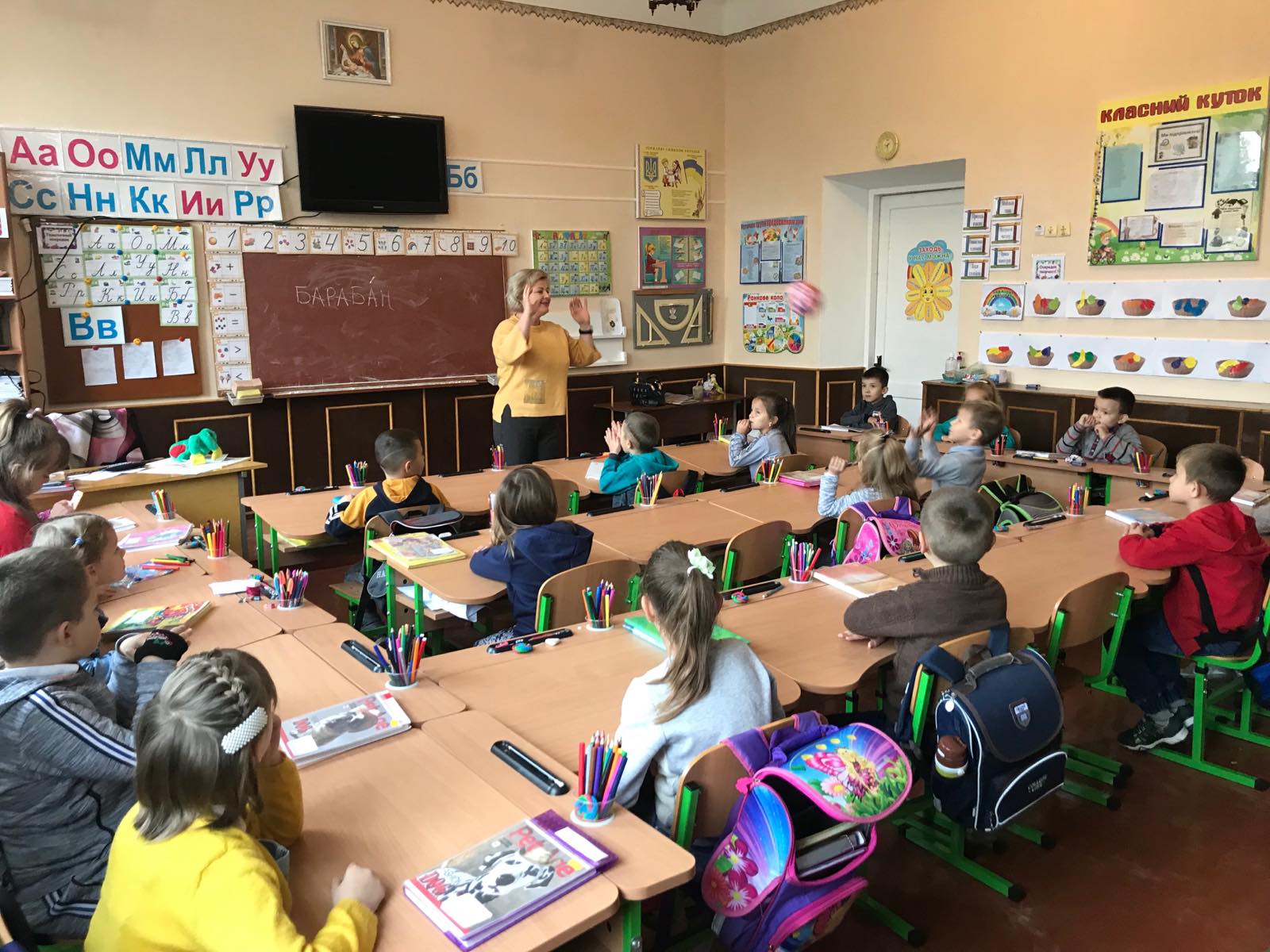 Заняття №7.  Вправа «М’яч кожному»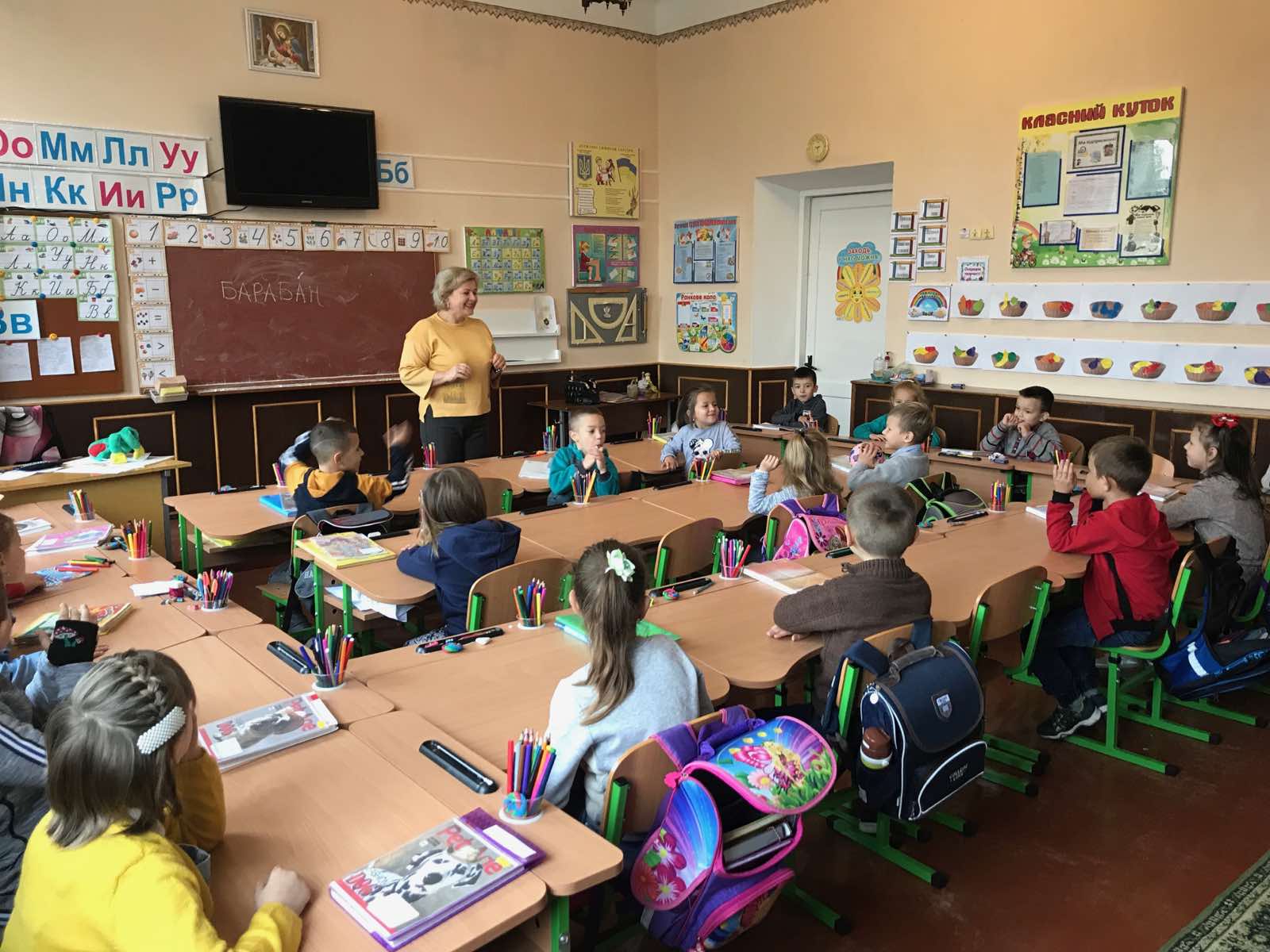 Заняття №7.  Вправа «М’яч кожному»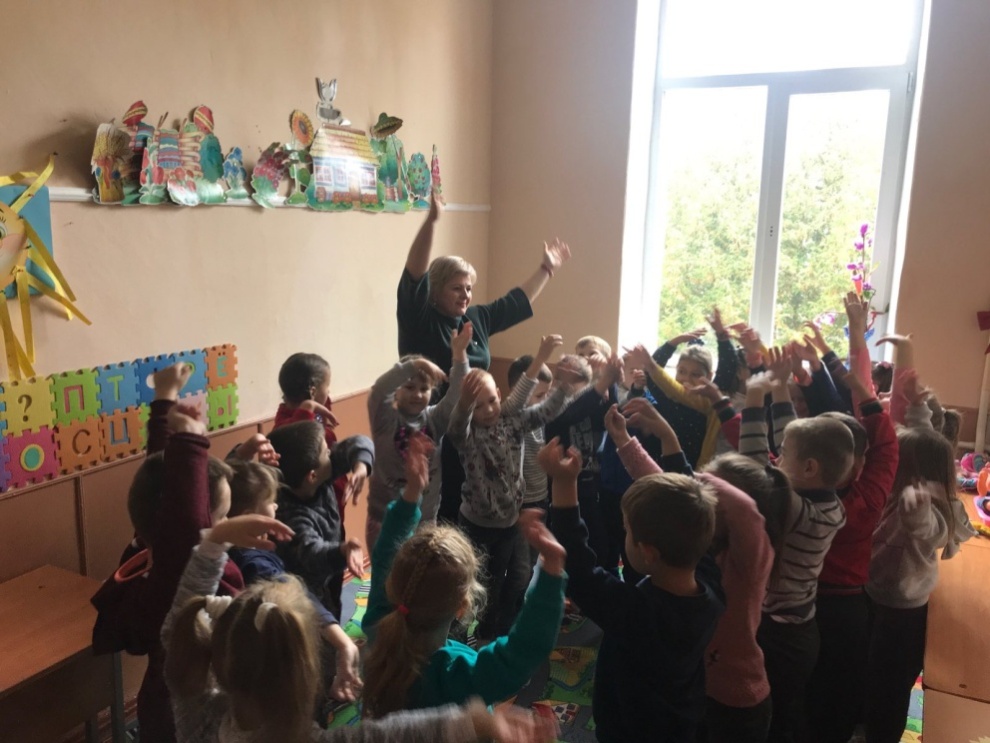       Заняття №8. Вправа «Море хвилюється»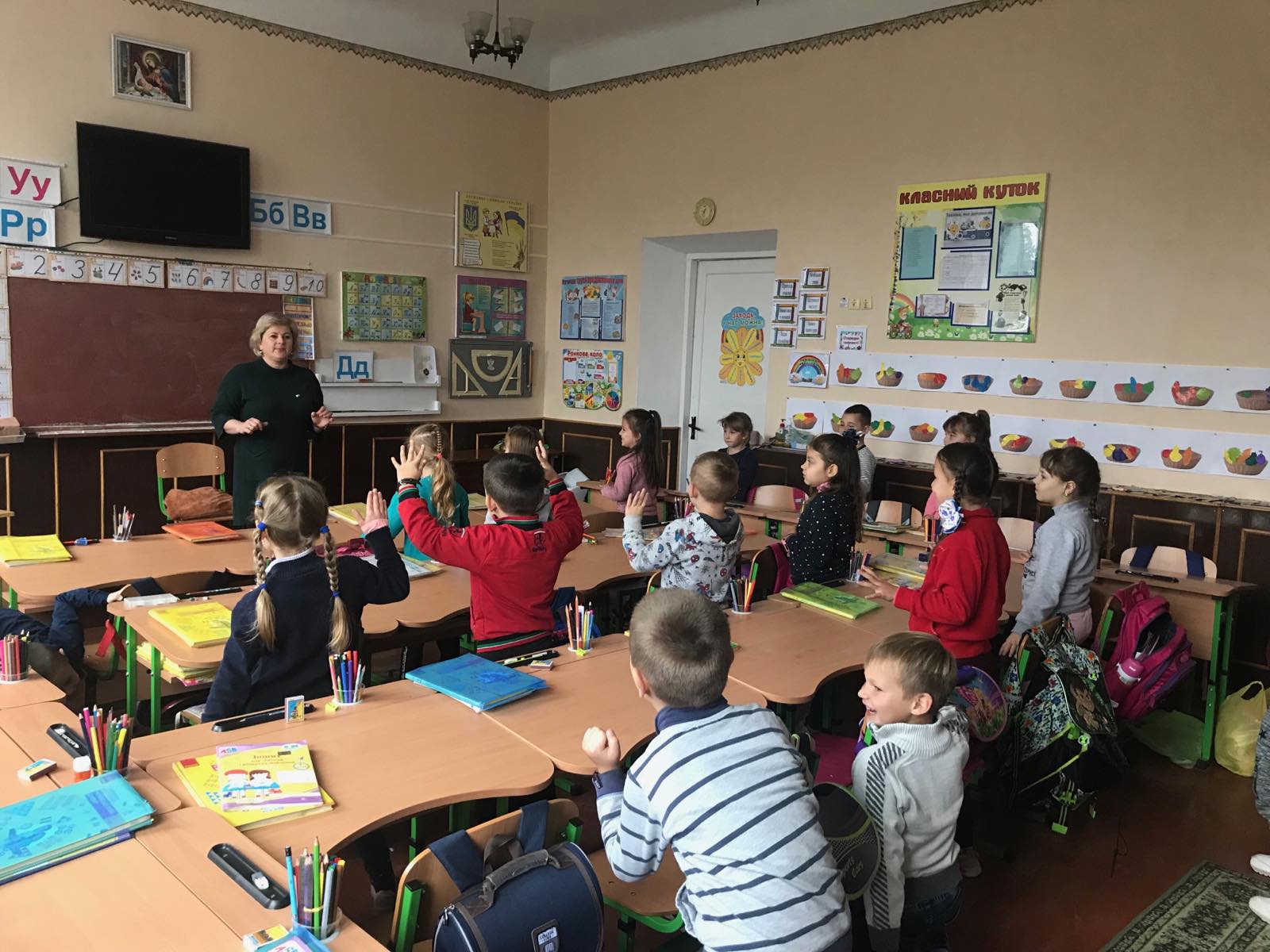                                     Заняття №8. Вправа «Тренуємо емоції»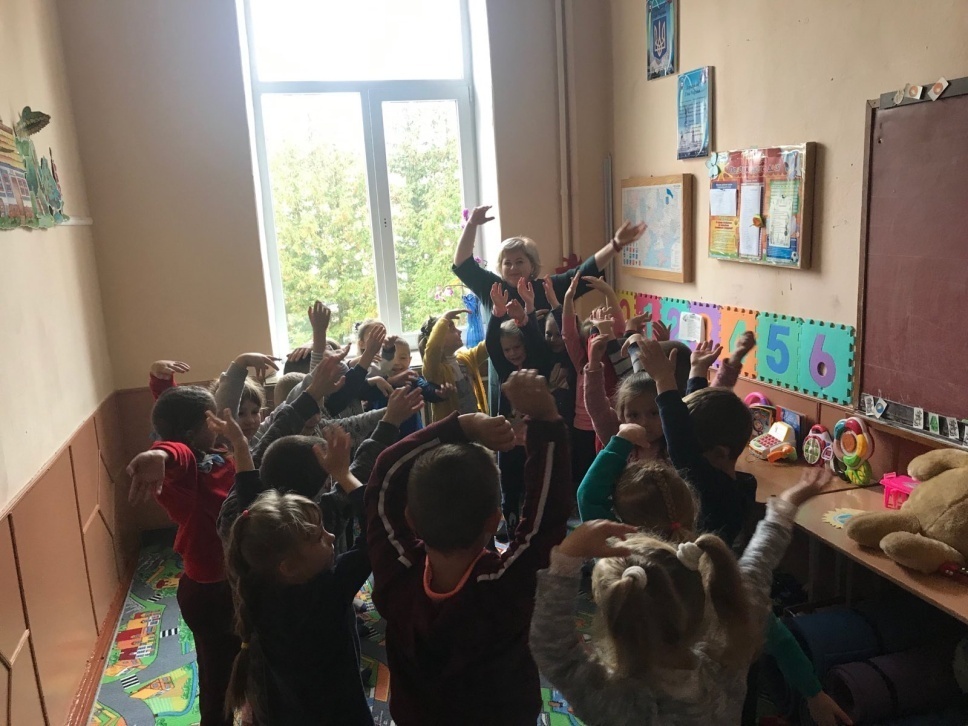                                               Заняття №8. Вправа «Море хвилюється»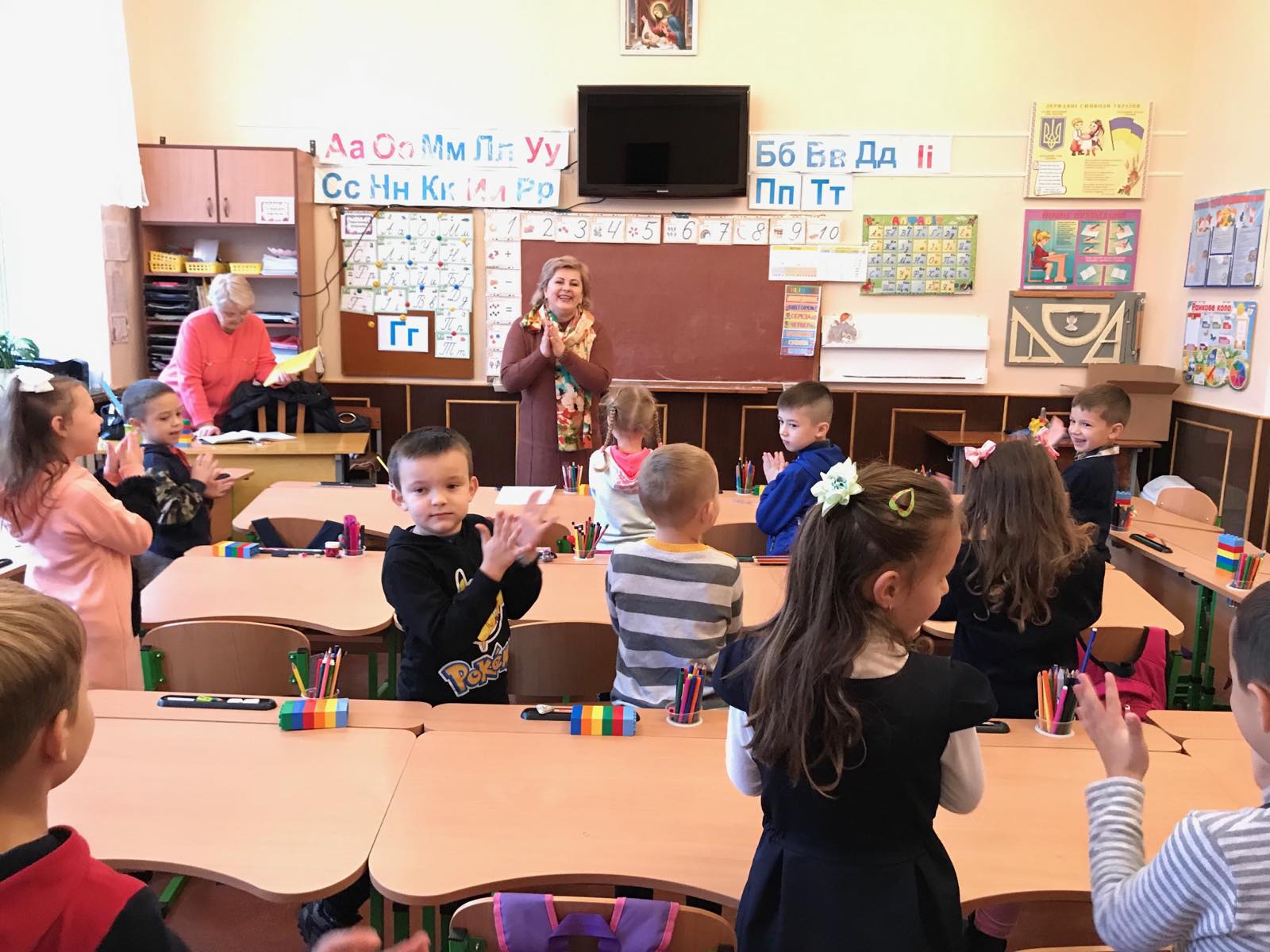                    Заняття №9. Вправа «Добрий день»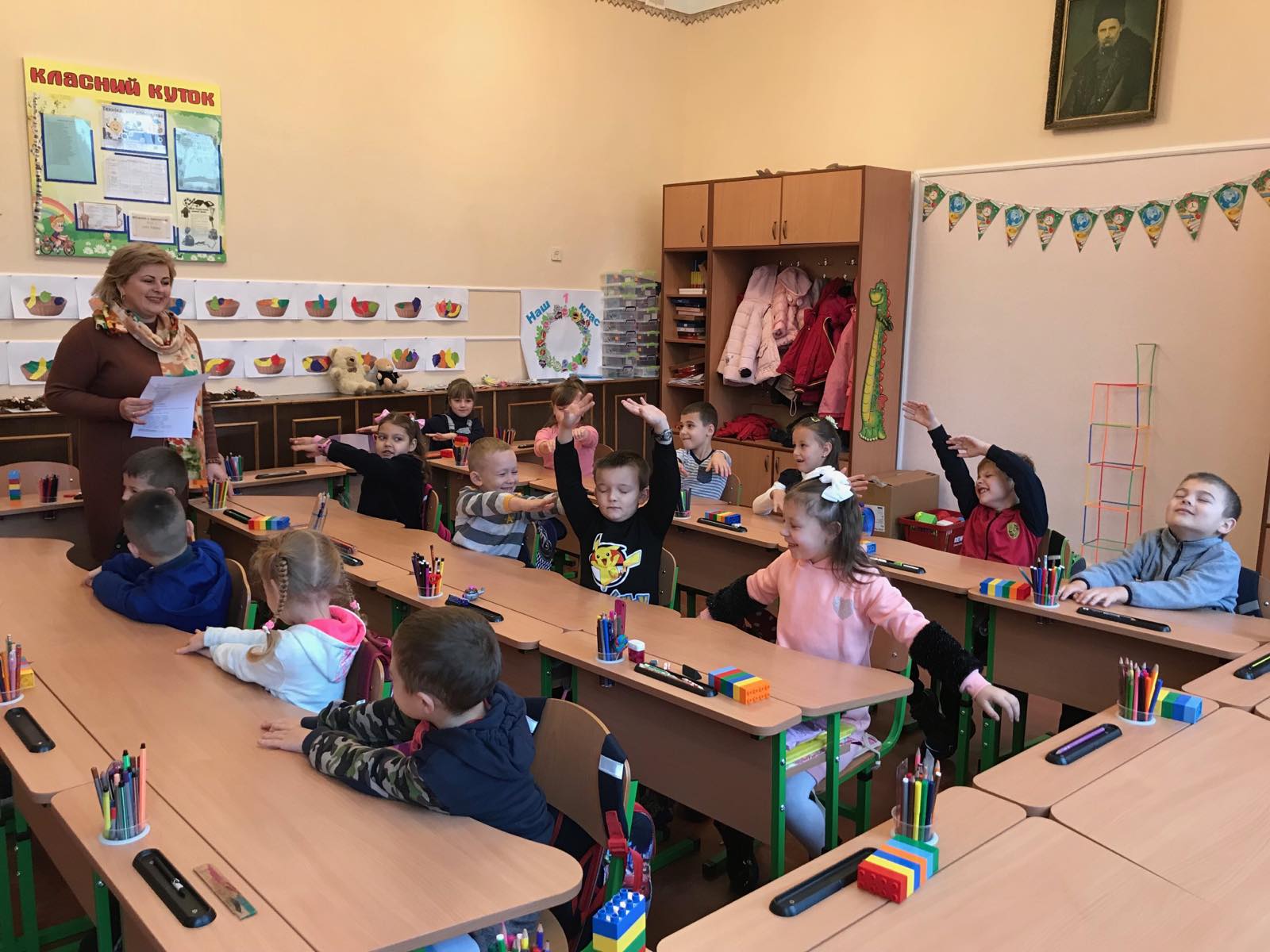                                   Заняття №9. Вправа «Зроби навпаки»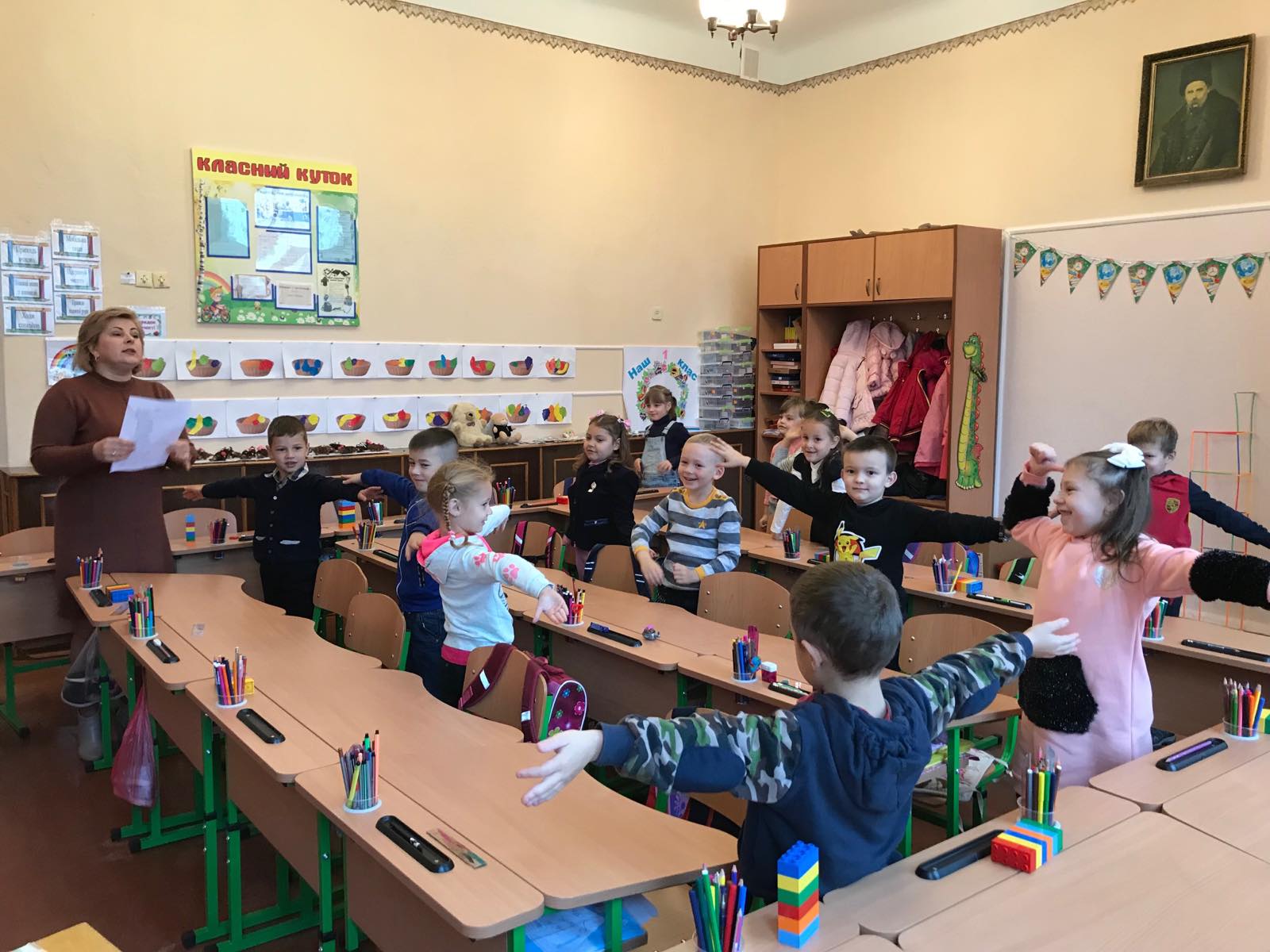            Заняття №9. Вправа «Пробудження квітки»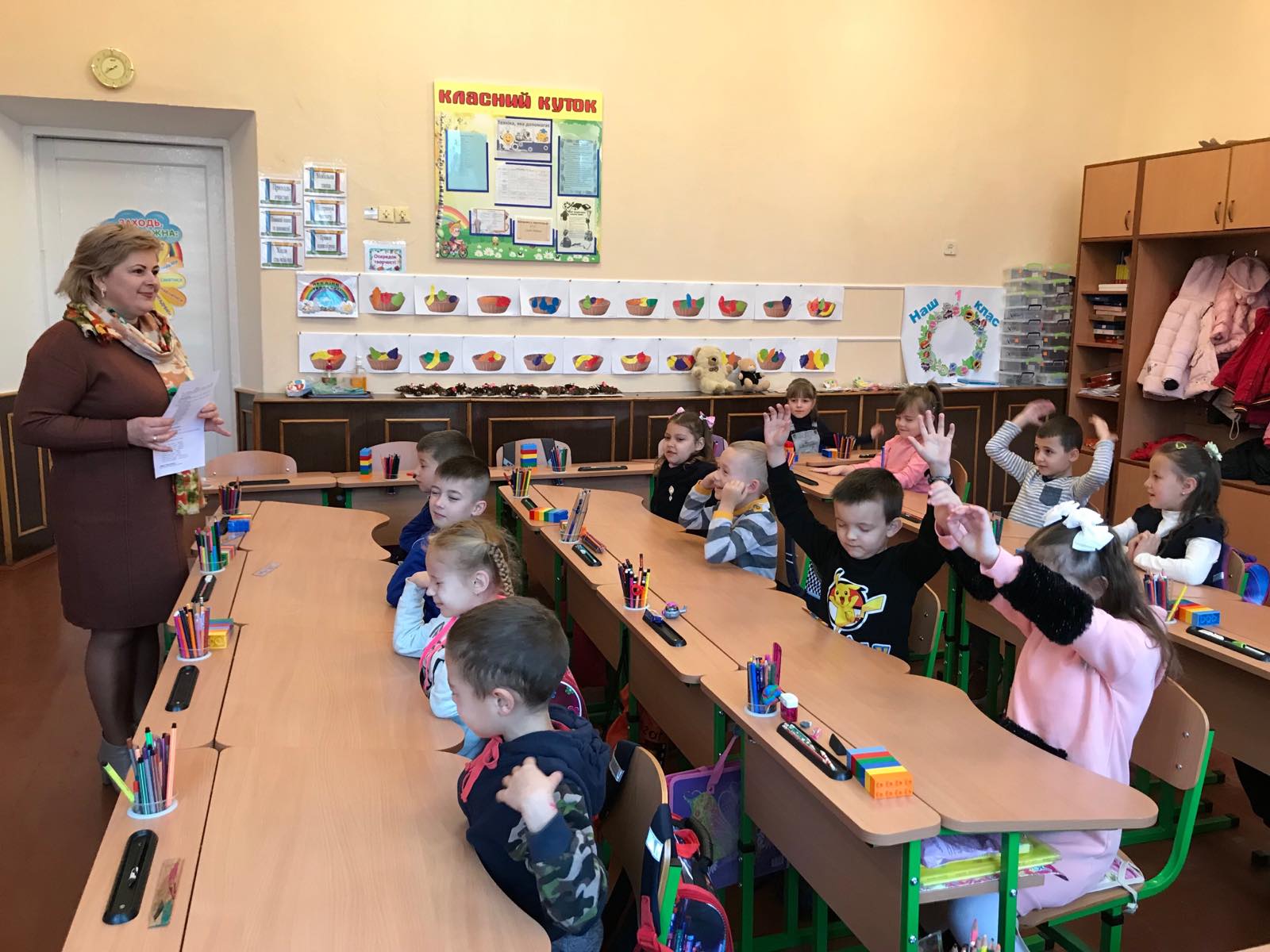                                                         Заняття №9. Вправа «Зроби навпаки»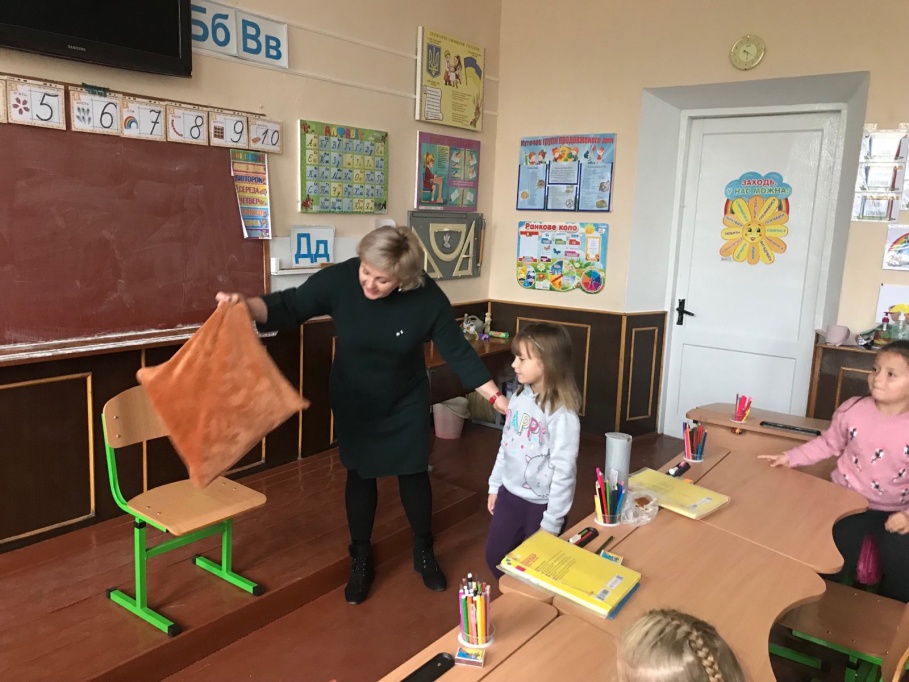                    Заняття №10. Вправа «Чарівна подушка»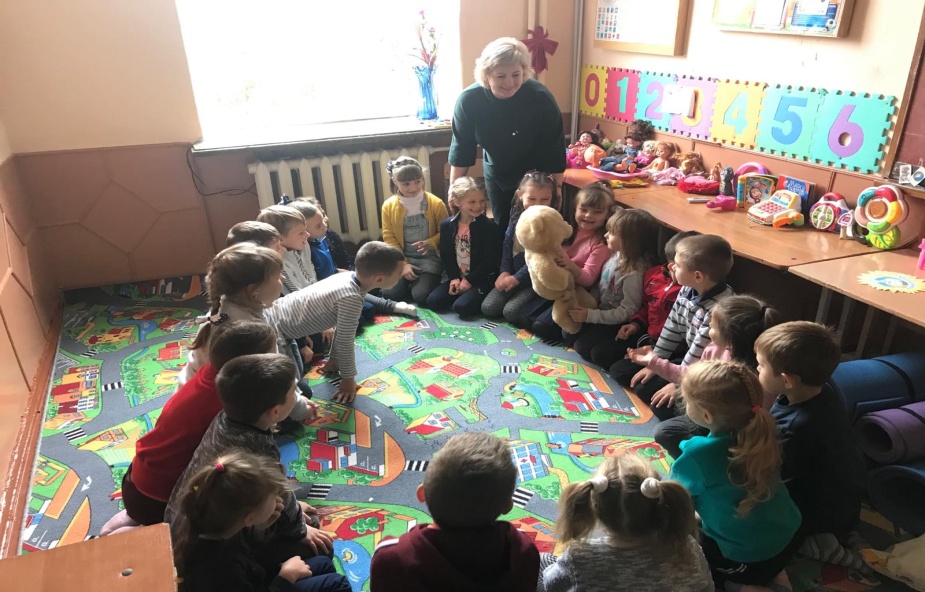 Заняття №10. Вправа «Віддам тобі те, що у мене є»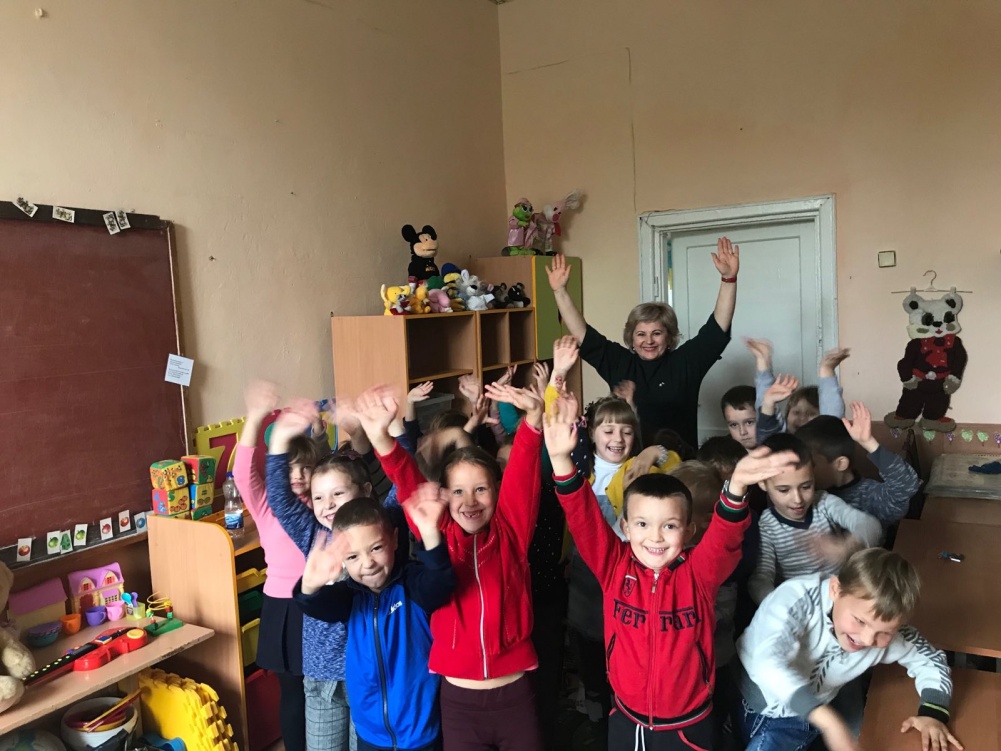        Заняття №10. Вправа «Прощання»